Walters Dinner Theatre$119 per person-includes luxury motor coach, HST, Gratuities. Does Not include Driver Tip.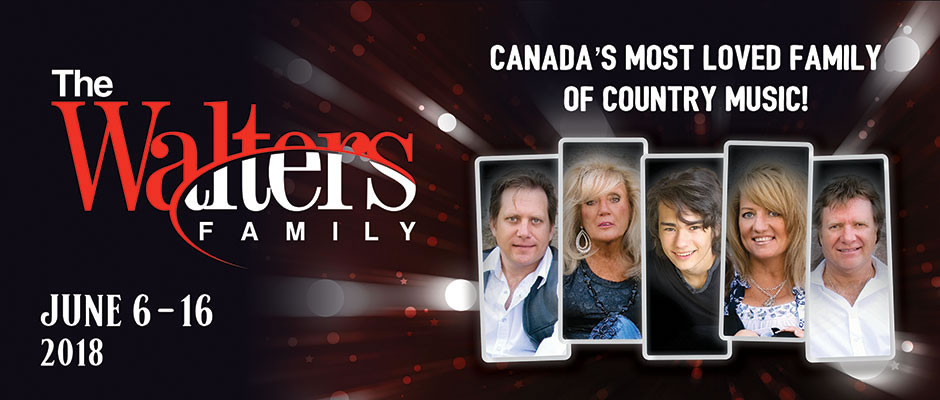  Matinees Wed, Thurs & Friday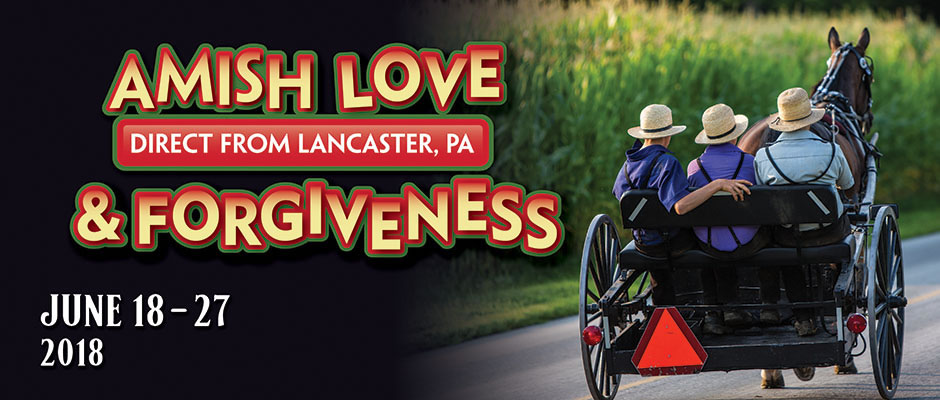 Direct From Lancaster, PAOur Amish productions are some of our most popular shows that we’ve had at our theatre! This captivating theatre presentation lets you peek into the world of an Amish family once again. This time, you will merge into the lives of the King family. Tragedy strikes, and the family must find strength to cope with the difficulties. This performance is back by popular demand and has been a sold out show in Lancaster, Pennsylvania for years! Matinee-Mon-Thurs & Mon - Wed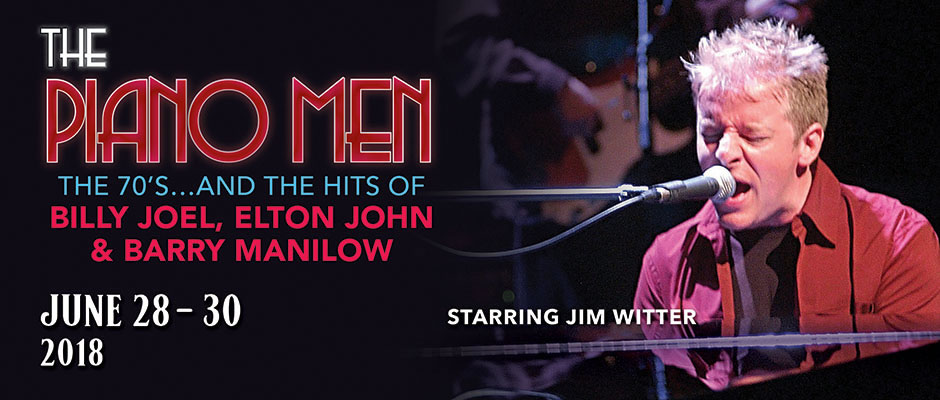 Matinee-June Thurs, Friday & Tues to Friday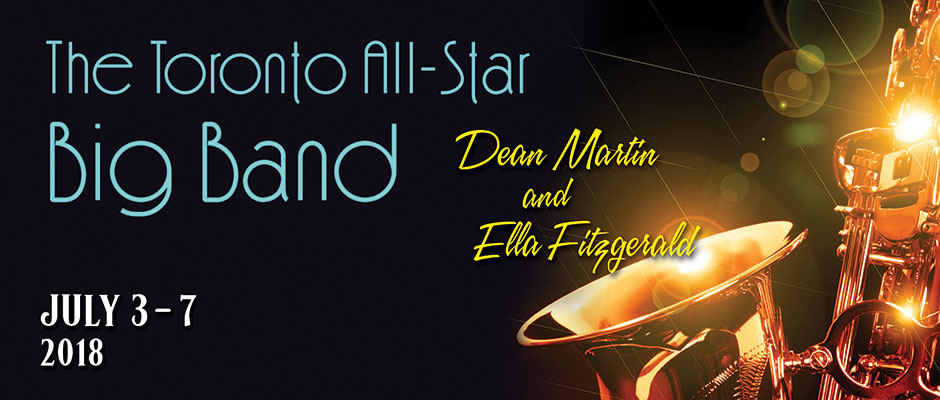 Matinees-Tues to Friday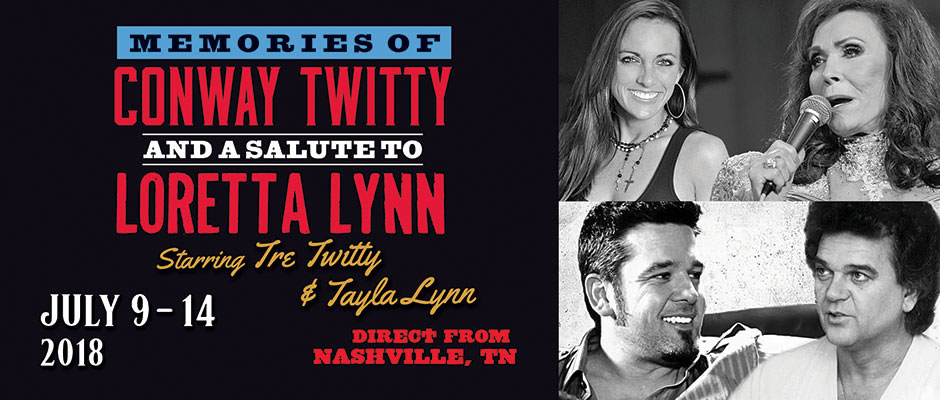 Matinees-Mon to Thurs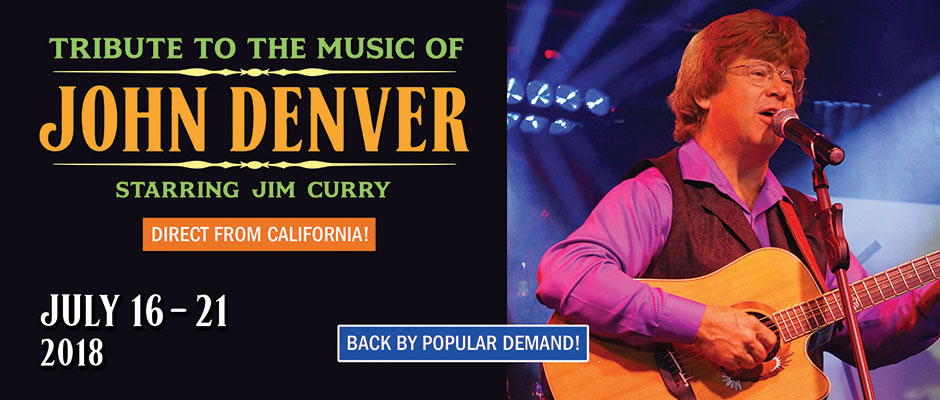 Matinees-Mon - Thurs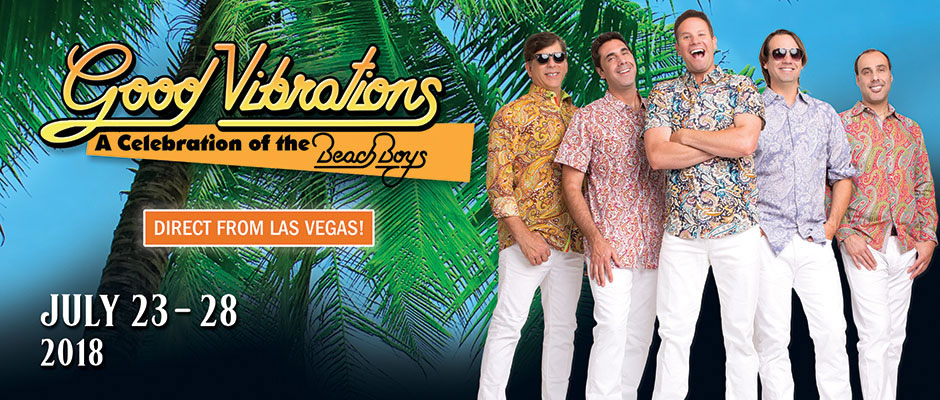 Matinee Mon - thurs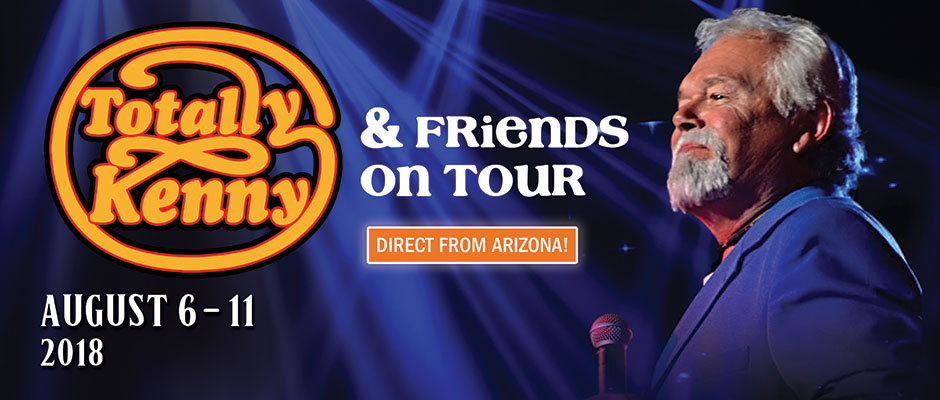 Matinee Mon to Thurs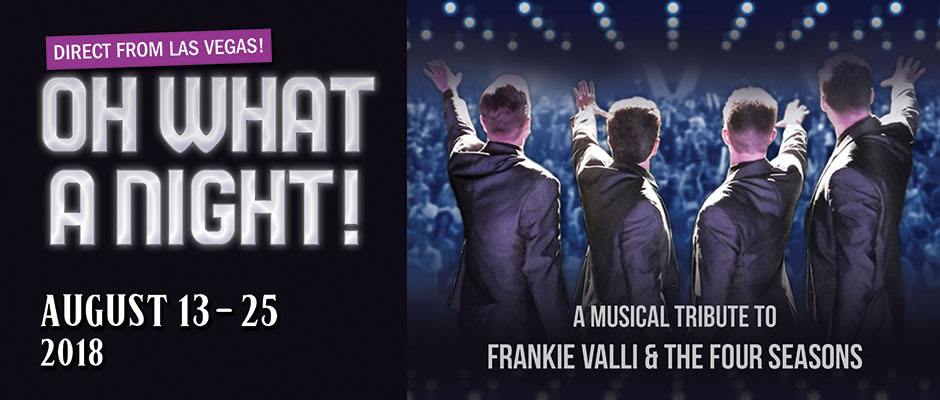 Mon to Thurs & Mon to Thurs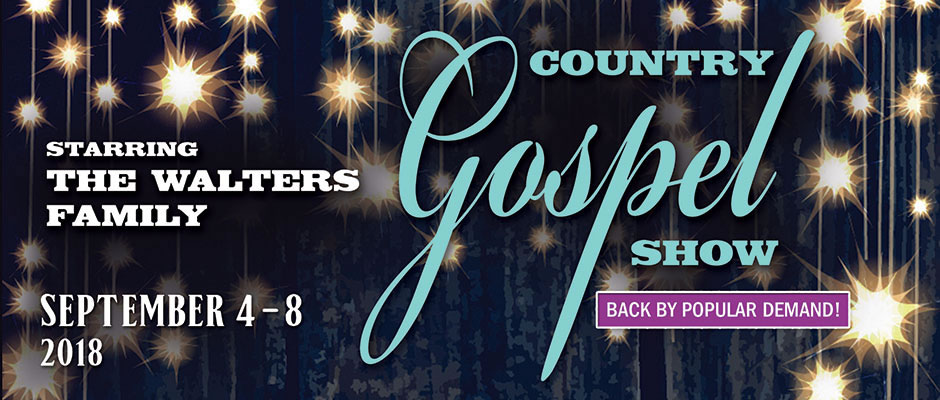 Matinees -Tues to Thurs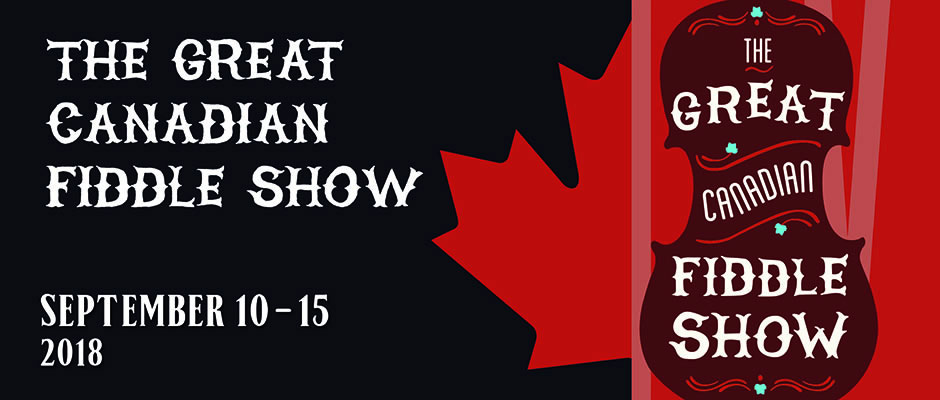 Matinees-Mon to Friday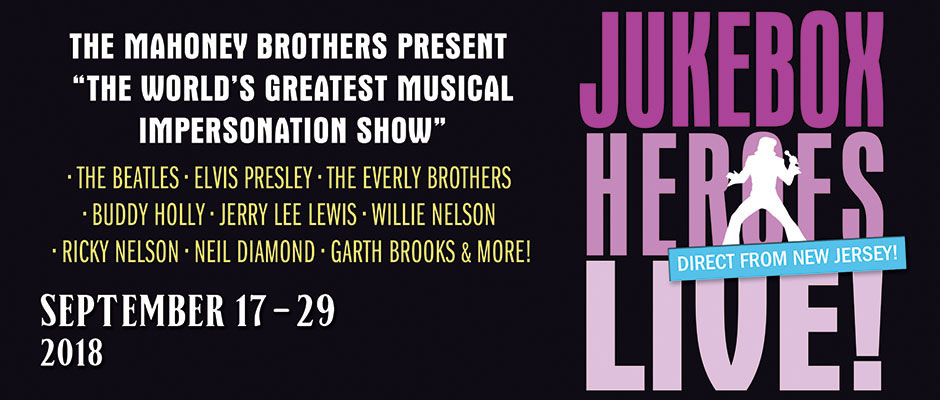 Matinees -September Monday to Thursday